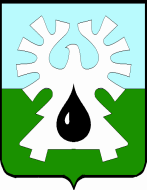 МУНИЦИПАЛЬНОЕ ОБРАЗОВАНИЕ ГОРОД УРАЙ           ХАНТЫ-МАНСИЙСКИЙ АВТОНОМНЫЙ ОКРУГ - ЮГРА        ДУМА ГОРОДА УРАЙ      РЕШЕНИЕот  24 февраля 2015                                                                                   № 22		О досрочном прекращении полномочий председателя Контрольно-счетной палаты города УрайРассмотрев заявление Новоселовой С.П. о досрочном прекращении полномочий, в соответствии с Положением о Контрольно-счетной палате города Урай, утвержденным решением Думы города Урай от 15.03.2012 №19, Дума города Урай решила:1. Признать досрочное прекращение полномочий председателя Контрольно-счетной палаты города Урай Новоселовой Светланы Петровны с 24 февраля 2015 года.2. Настоящее решение вступает в силу с момента его принятия.3. Опубликовать настоящее решение в газете «Знамя».Глава города Урай                                                  А.Г. Забозлаев